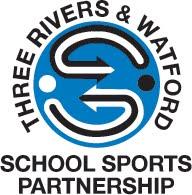 Three Rivers and Watford School Sports PartnershipYear 3 Indoor AthleticsProgrammeTeam ArrivalIntroductionsGIRLSBOYSResults announcementsTeams DepartGIRLSGIRLSBOYSBOYS1 + 1 Lap Relay2 per teamSpeed Bounce2 per team2 + 2 Lap Relay2 per teamTarget Throw2 per teamOver/Under Relay4 per teamChest Push2 per teamObstacle Relay4 per teamLong Jump2 per teamSpeed stack2 per teamJavelin2 per teamBOYSBOYSGIRLSGIRLSObstacle Relay4 per teamSpeed Bounce2 per teamOver/Under Relay4 per teamTarget Throw2 per team2 + 2 Relay2 per teamChest Push2 per team1 + 1 Relay2 per teamLong Jump2 per teamSpeed stack2 per teamJavelin2 per team4 x 1 Lap Relay4 per team4 x 1 Lap Relay4 per team